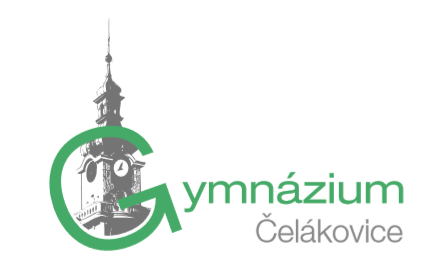 ZÁPIS Z 7. ZASEDÁNÍ ŠKOLNÍHO PARLAMENTU Datum konání: 27. dubna 2023Projednané body:Organizace Školního fóra, účast pí. Tomsové (koordinátorka Školního fóra), předání informací o organizaci, účast žáků, kteří se budou fóra účastnitTermín fóra – 11.5.2023